Гостинично-рекреационный комплекс “SOLVA”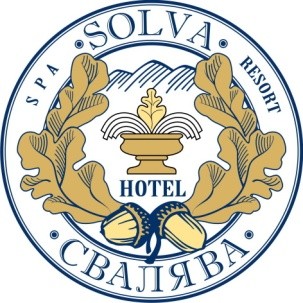 Закарпатская обл., Свалявский р-н, с. Поляна, «Солнечное Закарпатье» 7Тел:   (097) 348 06 34lvv@elitatour.com.ua                      Прайс-лист на проживаниеВ стоимость номера входит: проживание, питание по выбраному типу, парковка, базовое лечение (при стоимости  FB), тренажерный зал, бассейны.В стоимость не входит : туристический сборБАЗОВОЕ ЛЕЧЕНИЕ:Консультация  врача гастроэнтеролога;Прием  минеральной  воды  «Поляна Квасова»;Минеральные  и  искусственные ванны (хвойные, бишофитовые, с морской солью);Лечебные души ( восходящий, циркулярный)Ингаляции (с минеральной водой, с фитопрепаратами);Комплексное питание;Аппаратная  физиотерапия (различные виды електролечения);Функциональная диагностика (ЕКГ);Занятия в тренажерном зале;Плавание в закрытом /открытом бассейнах.                         Остальные процедуры предоставляются за дополнительную плату.Категория номераК-во чел. в номереЦена номера, грн/суткиЦена номера, грн/суткиКатегория номераК-во чел. в номереВВ( с завтраками)FB (с 3-разовым питаниеми базовым лечением)Стандарт одноместный11580,002180,00Стандарт22380,003580,00Стандарт (мансардный)22315,003515,00Твин22575,003775,00Твин (мансардный)22510,003710,00Полулюкс22700,003905,00Люкс23095,004295,00Люкс (мансардный)22965,004165,00Элит24800,005830,00Апартаменты214300,0015760,00Деревянный коттедж2+23300,00-Деревянный дом2+47000,00(завтрак не включен)-Дополнительное место в номере1400,001080,00Детская кроватка (завтрак не включен)1100,00100,00